Your recent request for information is replicated below, together with our response.I am writing to request under the Freedom of Information (Scotland) Act 2002 that Police Scotland disclose all information it holds detailing costs incurred by the force, or estimated costs incurred by the force, as a result of its policing of the visit to Scotland by former US president Donald Trump throughout Monday 1 May, Tuesday 2 May, and Wednesday 3 May 2023. The force’s disclosure should include, but not be limited to, costs or estimated costs incurred during Mr Trump’s travel to and from Aberdeen International Airport and Trump International Scotland in Balmedie, Aberdeenshire, and the costs or estimated costs incurred during Mr Trump’s stay at the latter resort. Similarly, the disclosure should include, but not be limited to, costs or estimated costs incurred during Mr Trump’s travel to and from Glasgow Prestwick Airport and Trump Turnberry in Turnberry, South Ayrshire, and the costs or estimated costs incurred during Mr Trump’s stay at the latter resort. The disclosure should also specify any agreements, processes, or operational protocols in place which allows Police Scotland to be reimbursed, in full, or in part, for the costs or estimated costs of policing Mr Trump’s visit. This should specify the amount or estimated amount to be paid to the force, and specify whether the money is being paid by either Mr Trump’s private firms - including but not limited to Golf Recreation Scotland Limited, SLC Turnberry Limited, Trump International Golf Club Scotland, and the Trump Organisation - and/or the US government and its agencies.I can provide that in relation to Operation Booknote, the total overtime cost as of 23 May 2023 is £57,493.17 and subsistence is £2012.00. Costings provided are an estimate based on SCOPE claims reports and average salary per rank.  As payroll as not been processed for May we are unable to get the accurate costings at this time, we have also made the assumption all claims for overtime have been submitted. I can confirm there is no cost recovery for this operation.Please note, that the nature of policing means that officers and staff are deployed to wherever their services are most required.  The Division to which individual officers or staff belong meet the cost of their core time and so there is no requirement to maintain a record of the cost of any particular duty carried out.If you require any further assistance please contact us quoting the reference above.You can request a review of this response within the next 40 working days by email or by letter (Information Management - FOI, Police Scotland, Clyde Gateway, 2 French Street, Dalmarnock, G40 4EH).  Requests must include the reason for your dissatisfaction.If you remain dissatisfied following our review response, you can appeal to the Office of the Scottish Information Commissioner (OSIC) within 6 months - online, by email or by letter (OSIC, Kinburn Castle, Doubledykes Road, St Andrews, KY16 9DS).Following an OSIC appeal, you can appeal to the Court of Session on a point of law only. This response will be added to our Disclosure Log in seven days' time.Every effort has been taken to ensure our response is as accessible as possible. If you require this response to be provided in an alternative format, please let us know.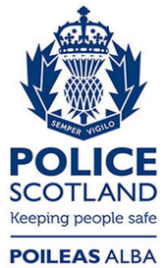 Freedom of Information ResponseOur reference:  FOI 23-1177Responded to:  01 June 2023